WALDAN GARDENS CREDIT APPLICATION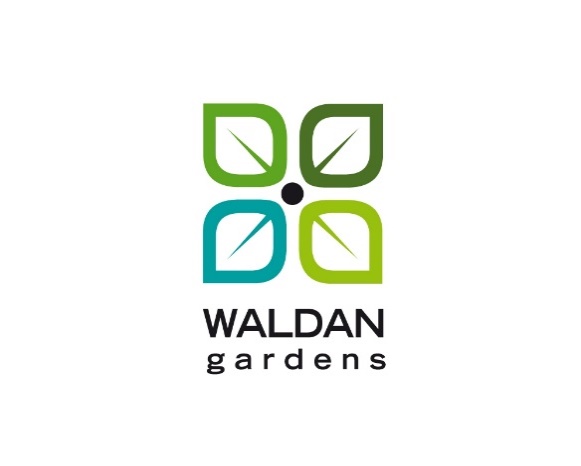  43069 Wills Rd, Wainfleet, ON L0S 1V0905-899-4440CONTACT INFORMATIONBUSINESS INFORMATION AS REGISTERED: BILLING ADDRESSSHIPPING ADDRESS (IF DIFFERENT THAN BILLING ADDRESS)ACCOUNTS PAYABLE INFORMATIONBANK INFORMATIONBUSINESS REFERENCES (PLEASE PROVIDE THREE OTHER COMPANIES YOUR BUSINESS HAS ESTABLISHED CREDIT WITH PREVIOUSLY)CREDIT AGREEMENTPersonal Guarantee In consideration of the extension of credit by the Seller to the Applicant, the undersigned does jointly and severally guarantee to pay and be responsible for payment of all sums, balances and accounts due by Applicant, including administration charges and collection charges. This shall be an open and continuing guarantee and shall continue in force notwithstanding any change in the form of such indebtnesses, or renewals or extensions granted by the Seller, without obtaining any consent thereto, and until expressly revoked by written notice from the undersigned to the Seller. Any such revocation shall not in any manner affect the undersigned liability as to any indebtness existing prior thereto. The undersigned hereby waives notice of the acceptance of this agreement, notice of default or non-payment and waives action required by any statute, against the Applicant. No delay on Seller's part in exercising any right hereunder or taking any action to collect or enforce payment of any obligations herein guaranteed, either as against the Applicant or any other person primarily or secondarily liable with the Applicant shall operate as a waiver of any such right or in any manner prejudiced Seller's rights against the undersigned. The undersigned agrees that in the event of any default at any time by said Applicant, Seller shall be entitled to look to the undersigned immediately for full payment without prior demand or notice. Upon the request of the Seller an additional form may be completed if necessary. The guarantor consents to register and /or otherwise secure this guarantee.NAME OF GUARANTOR (PLEASE PRINT OR TYPE NAME) ______________________________________________________________________________SIGNATURE OF GUARANTOR ___________________________________________________        DATE ____________________________________________NAME OF WITNESS (PLEASE PRINT OR TYPE NAME) _________________________________________________________________________________SIGNATURE OF WITNESS ______________________________________________________        DATE ____________________________________________Please email response to mike@waldan.ca or fax to 905-899-4441YOUR NAME    TITLE    EMAIL ADDRESS     PHONE    COMPANY NAME    COMPANY NAME    COMPANY NAME    COMPANY NAME    ADDRESS   ADDRESS   PHONE   PHONE   CITY   STATE  STATE  ZIP CODE  EMAIL ADDRESS   EMAIL ADDRESS   TAX ID NUMBER (9 DIGITS)   TAX ID NUMBER (9 DIGITS)   ADDRESS   ADDRESS   PHONE   PHONE   CITY   STATE  STATE  ZIP CODE  NAME     PHONE    EMAIL     BANK NAME    BANK NAME    CONTACT NAME    CONTACT NAME    ADDRESS   ADDRESS   PHONE   PHONE   CITY   STATE   STATE   ZIP CODE   TYPE OF ACCOUNT  ACCOUNT NUMBER   ACCOUNT NUMBER   ACCOUNT NUMBER   SAVINGS   CHECKINGS   COMPANY   COMPANY   CONTACT NAME   CONTACT NAME   PHONE   PHONE   EMAIL   EMAIL   ADDRESS      ADDRESS      TITLE     TITLE     CITY    STATE   STATE   ZIP CODE   COMPANY      COMPANY      CONTACT NAME    CONTACT NAME    PHONE    PHONE    EMAIL    EMAIL    ADDRESS    ADDRESS    TITLE    TITLE    CITY    STATE   STATE   ZIP CODE   COMPANY   COMPANY   CONTACT NAME   CONTACT NAME   PHONE   PHONE   EMAIL   EMAIL   ADDRESS   ADDRESS   TITLE   TITLE   CITY   STATE   STATE   ZIPCODE   ALL INVOICES MUST BE PAID WITHIN 30 DAYS OF THE DATE ISSUEDANY CLAIMS REGARDING AN INVOICE MUST BE MADE WITHIN 7 DAYS OF THE DATE ISSUEDYOU AUTHORIZE INQUIRY INTO THE BANKING AND BUSINESS REFERENCES PROVIDED WITH THIS APPLICATION